Профессия космонавтВ рамках работы на платформе Профмаяк в старшей группе «Звездочки» прошло открытое занятие, посвященное 60-ой годовщине первого полета человека в космос на тему: «Покорители космоса» в ходе которого ребята познакомились с профессией космонавт.В наше время существует множество профессий. Все профессии важны, все профессии нужны. Бывают профессии увлекательные, сложные, есть профессии романтические. Но есть такая особая профессия, которая одновременно и увлекательная, и романтическая, а ещё ответственная, почетная и трудная. Это – профессия космонавт.Профессия эта относительно «молодая». Она появилась во второй половине двадцатого века, практически одновременно с зарождением космической отрасли. Еще в 1959 году в нашей стране начался отбор кандидатов в так называемые «астронавты», но с 1960 года уже во всех документах закрепилось название профессии «летчик-космонавт». Хотя в Соединенных Штатах Америки людей этой профессии продолжают называть астронавтами.Звание первого космонавта планеты принадлежит Юрию Алексеевичу Гагарину, который 12 апреля 1961 года совершил первый в истории человечества орбитальный полет на космическом корабле «Восток». За прошедшие с того знаменательного момента годы в космическом пространстве побывало более пятисот человек. Они находились не только на орбите Земли, но и побывали на Луне. Увеличилась и продолжительность полетов. Если первый полет Гагарина продолжался 108 минут, то в наши дни космонавты и астронавты могут находиться в космосе более года.К будущим космонавтам предъявляются очень высокие требования. Космос — это, конечно, романтика, но пребывание в космосе требует особой закалки. Космонавт должен иметь очень хорошее, практически идеальное здоровье. Когда ракета поднимается в космос, космонавты испытывают сильные перегрузки. Вес их тела в этот момент увеличивается в несколько раз. А когда они оказываются на орбите, их ожидает другой «противник» — невесомость. При длительном пребывании в невесомости мышцы человека слабеют, кости становятся хрупкими. Поэтому космонавты во время длительного полета постоянно тренируются и носят специальные костюмы, помогающие смягчить вредные последствия невесомости. Здоровье космонавтов должно быть отличным еще и потому, что в космосе нет больниц и «скорую помощь» туда не вызовешь. Поэтому космонавты в обязательном порядке изучают основы врачебных профессий, чтобы уметь оказать друг другу первую помощь в непредвиденных ситуациях.Если в первые годы космической эры космонавтами становились, в основном, профессиональные летчики, то в наши дни в эту профессию приходят и инженеры и ученые и врачи. На космической орбите проводятся различные научные эксперименты, осуществляется визуальное наблюдение за поверхностью нашей планеты и даже налаживается производство различных материалов, которые можно изготовить только в условиях невесомости. Для выполнения всех этих работ были сконструированы специальные космические станции – настоящие летающие «дома» для космонавтов. В наши дни на орбите Земли находится Международная космическая станция, созданная усилиями многих стран. На этой станции несут вахту космонавты из разных стран, периодически сменяя друг друга.Профессия космонавт – это профессия не только дня сегодняшнего, но и профессия будущего. Космическая техника непрерывно совершенствуется. И уже строятся планы о пилотируемом полете на Марс. В наши дни летательные аппараты в космос запускают не только государственные организации, но и частные компании. Постепенно развивается космический туризм. Пока это очень дорогое удовольствие, но наступит такой день, когда любой из нас сможет ощутить себя космонавтом и увидеть красоту нашей планеты с высоты космической орбиты.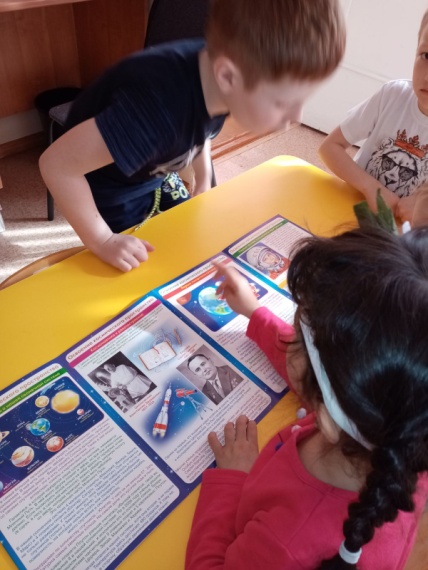 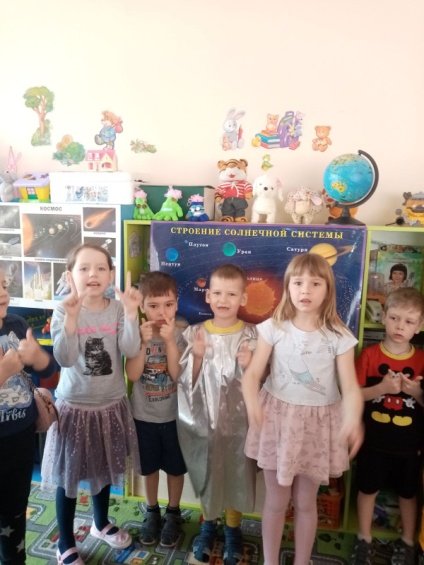 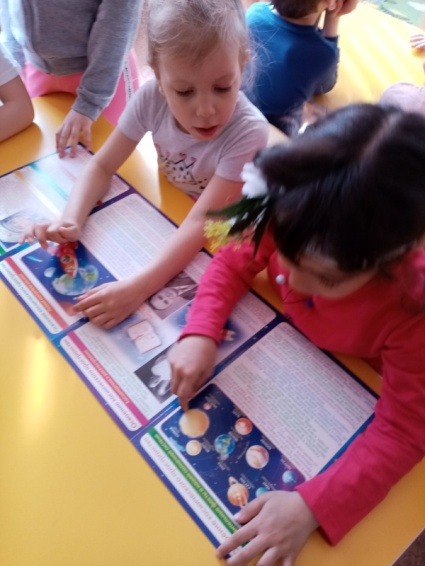 